NORTHMEAD CAPA HIGH SCHOOL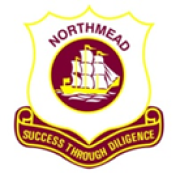 YEAR 7 Project Based Learning: AUSTRALIAN IDENTITY25/6/18Dear Parent/Caregiver,As you know, the Year 7 Australian Identity Project Based Learning Task was distributed this week (Week 9, starting Monday 25/6/18). It consists of multiple components; the exhibit/stall, and several online reflective reports. Unfortunately, GAT Week has fallen during this time (Week 9) and we are aware that the students will be absent from regular classes Monday-Friday. To ensure that all students have an equal allocation of time to work on their assignment and to reduce levels of stress, due dates as recorded on the assessment notification for GAT students (classes V, I, B) have been pushed back one week.This would mean:Part I English: Report on the first group meeting.						Due: Term 2, Week 10(B), Thursday 28th June Part 2 HSIE:  Identify and report mid-way through the task.				Due: Term 3, Weeks 2(B) & 3(A)Exhibition: 	Due: Term 3, Week 5. Monday, 20th August	Part 3 English: Reflective Report at the completion of the task.						Due: Term 3, Week 5(A), no later than Friday, 24th August.If you have any further questions, please feel free to contact Miss Spicer at the school on 9630 4116.____________________    Hannah Spicer    PBL Co-ordinator